Jean Pierre SERANApt 64 Les Tuilières2 rue Jacques Decomble31200 ToulouseTel : 05.61.48.99.58	Marie-Pierre CHAUMETTEAdjointe au MaireChargée des espaces vertsHôtel de villePlace du CapitoleToulouse.URGENT								Toulouse le 15 avril 2017Invasion de chenilles à BorderougeL’un des lecteurs de notre blog m’alerte sur la présence sur les espèces  végétales des haies des allées piétonnes d’une invasion de chenilles.L’on voit clairement sur les photos reçues qu’il y a risque d’anéantissement des plantations.Le secteur qui m’est maintenant signalées est sur les voies de liaison entre l’avenue Bourgès-Maunoury et la rue Paul Valéry, mais il est évident que cette invasion doit être aussi ailleurs.Il y a lieu de traiter très vite pour éviter la prolifération, je vous sais efficace, merci de l’être une nouvelle fois.J’alerte mes réseaux et publie un article sur le blog pour avoir des remontée rapide d’autres cas, je circulerais moi-même demain en vélo pour tenter d’en repérer.Veuillez agréer Madame mes meilleures salutations						Jean Pierre SERAN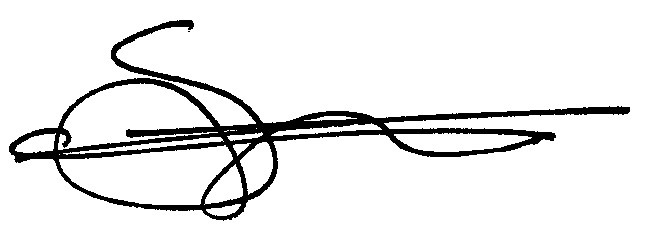 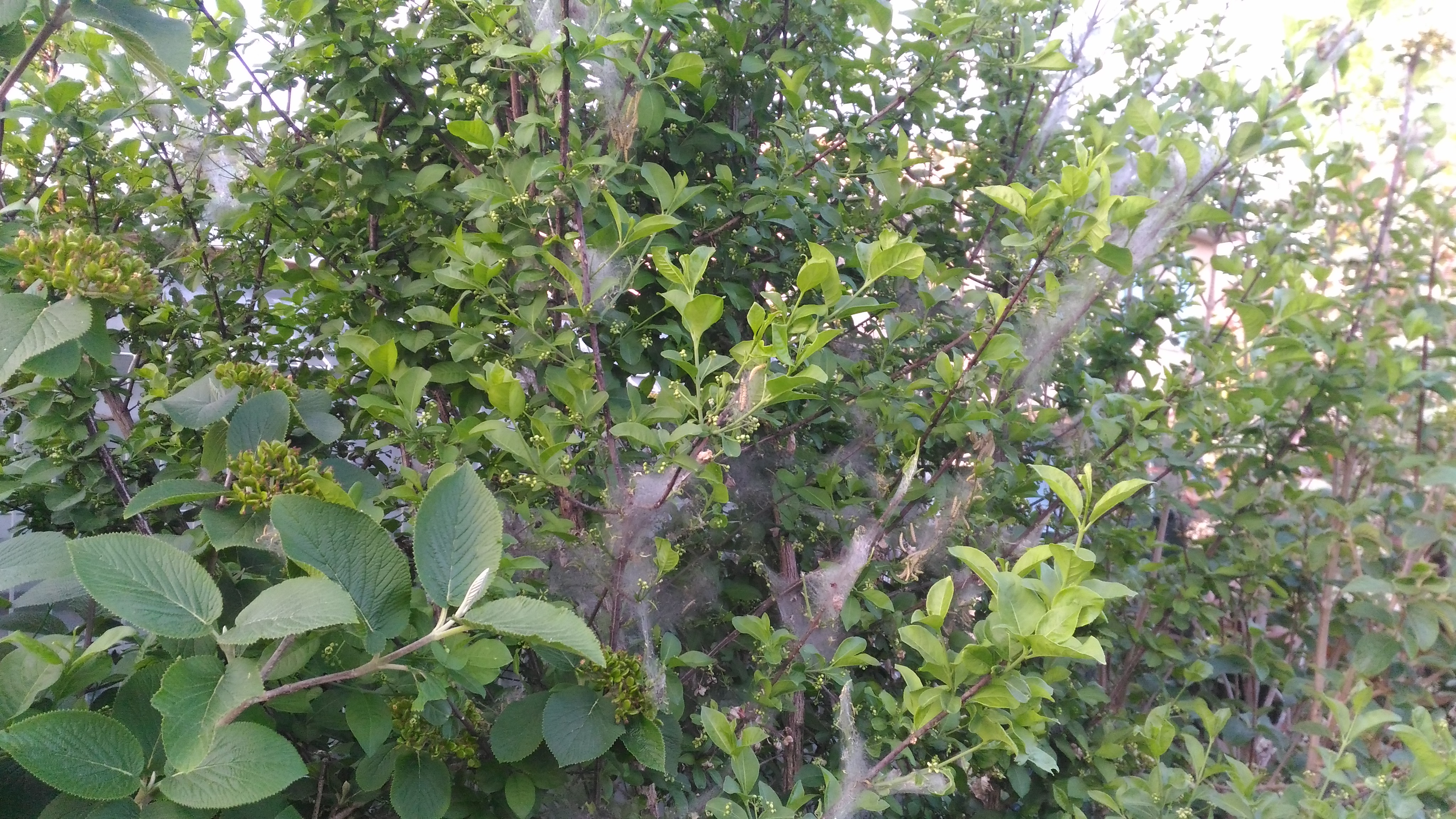 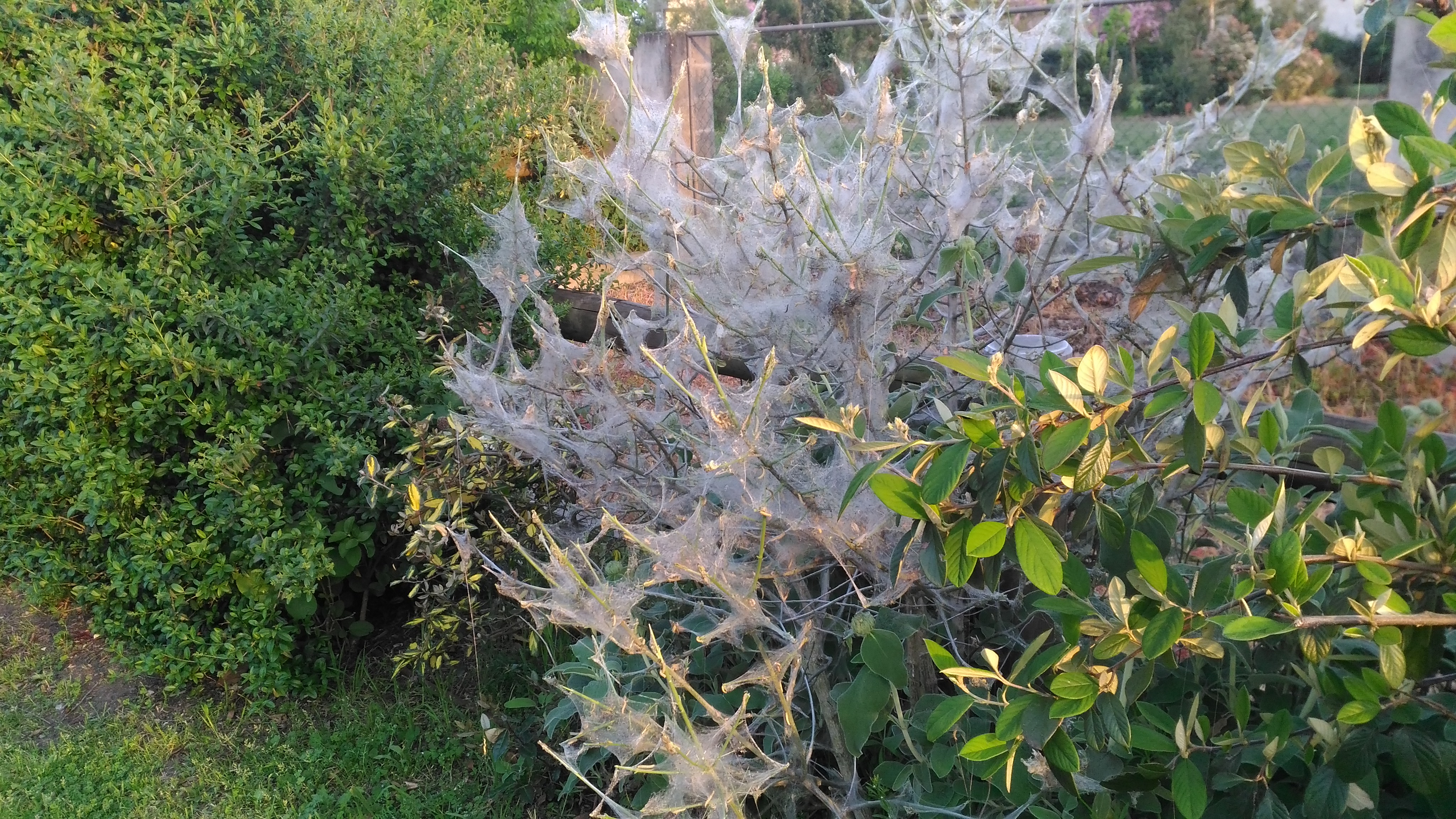 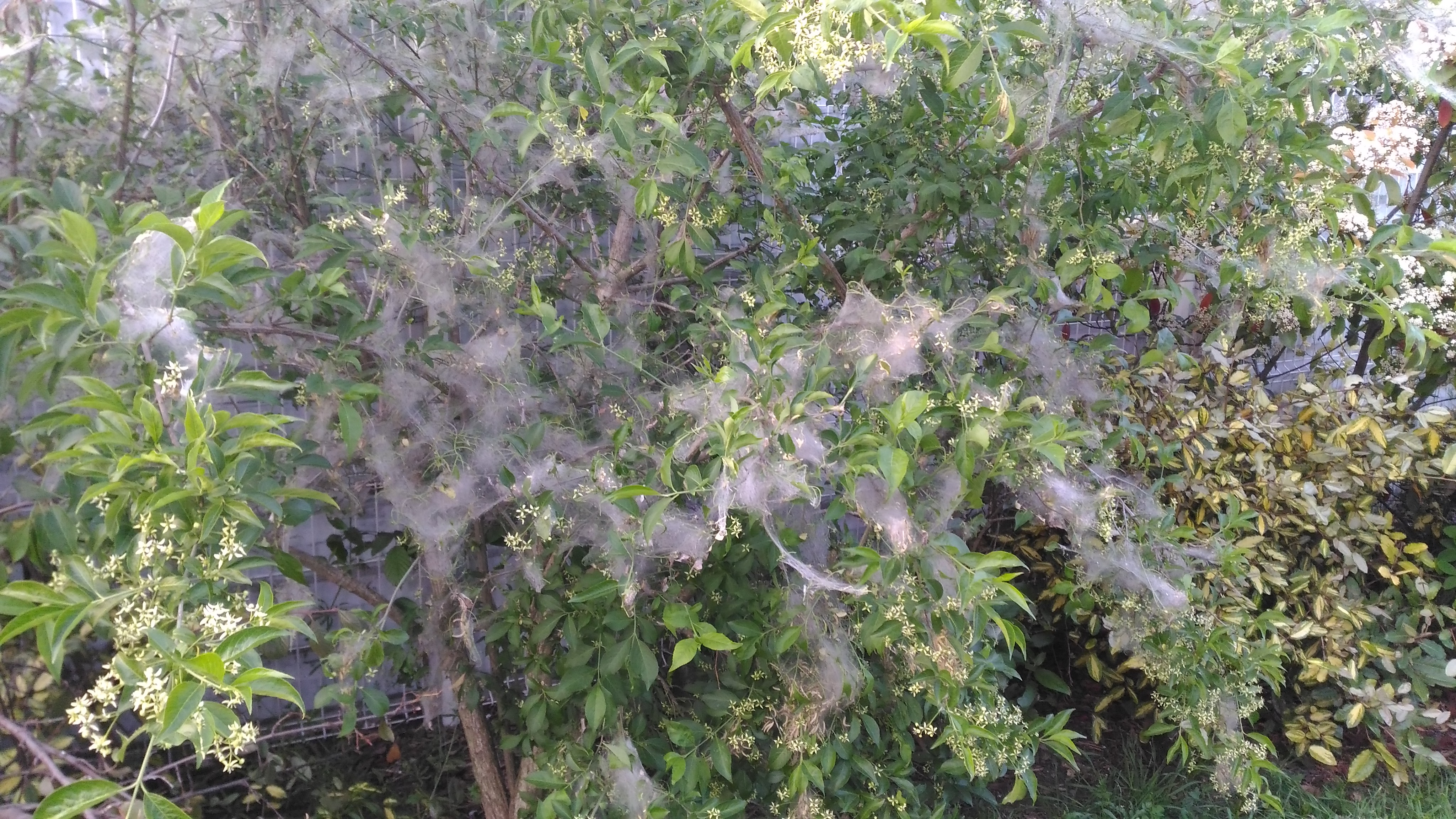 